Эксплуатационные характеристики редуктора (редукторной части мотор-редуктора)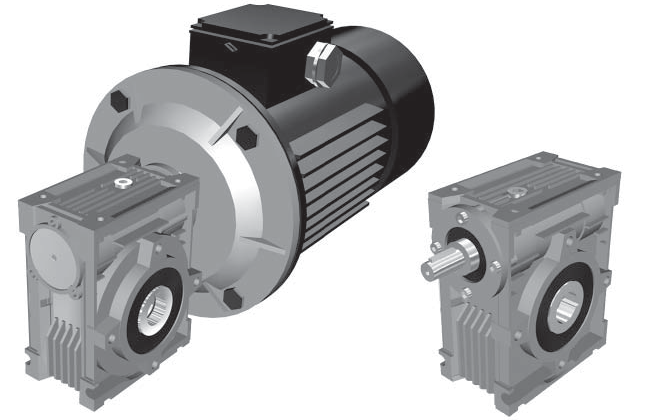 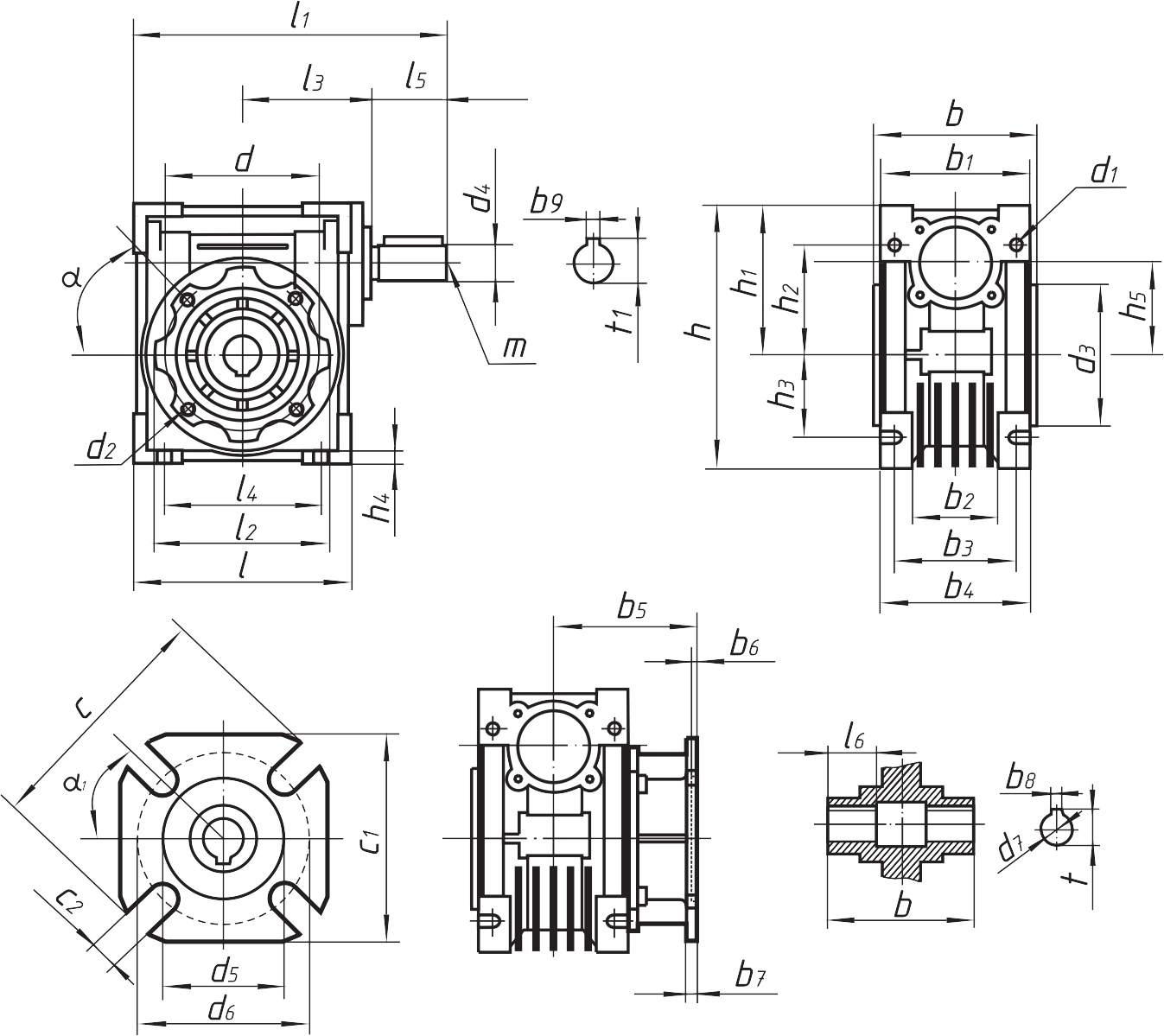 9Ч-90, масса (без смазки, соединительных и установочных элементов) – 13,0 кг.9Ч-90, масса (без смазки, соединительных и установочных элементов) – 13,0 кг.9Ч-90, масса (без смазки, соединительных и установочных элементов) – 13,0 кг.9Ч-90, масса (без смазки, соединительных и установочных элементов) – 13,0 кг.9Ч-90, масса (без смазки, соединительных и установочных элементов) – 13,0 кг.9Ч-90, масса (без смазки, соединительных и установочных элементов) – 13,0 кг.9Ч-90, масса (без смазки, соединительных и установочных элементов) – 13,0 кг.9Ч-90, масса (без смазки, соединительных и установочных элементов) – 13,0 кг.9Ч-90, масса (без смазки, соединительных и установочных элементов) – 13,0 кг.9Ч-90, масса (без смазки, соединительных и установочных элементов) – 13,0 кг.9Ч-90, масса (без смазки, соединительных и установочных элементов) – 13,0 кг.9Ч-90, масса (без смазки, соединительных и установочных элементов) – 13,0 кг.9Ч-90, масса (без смазки, соединительных и установочных элементов) – 13,0 кг.irn1 = 2800 об/мин.n1 = 2800 об/мин.n1 = 2800 об/мин.n1 = 2800 об/мин.n1 = 1400 об/мин.n1 = 1400 об/мин.n1 = 1400 об/мин.n1 = 1400 об/мин.n1 = 900 об/мин.n1 = 900 об/мин.n1 = 900 об/мин.n1 = 900 об/мин.irn2, об/мин.МнP, кВтRD, %n2, об/мин.МнP, кВтRD %n2, об/мин.МнP, кВтRD %7,537326711,20931873637,80911204326,108910,02802768,80921403686,0090904304,608815,01873036,6090933934,4087604603,408520,01403125,2088704063,5085454702,708225,01123264,4087564062,9082364822,307930,0933143,6085473742,3080304661,907740,0703583,2082354412,1077234921,607450,0563192,4078283981,6073184831,307060,0473032,0074233721,3069154141,006580,0352641,4069183060,9064113780,7062100,0282331,1062142720,705792810,5053Габ.ll1l2l3l4l5l6bb1b2b3b4b5b6902062781601251405045140132741001301116Габ.b7b8b9hh1h2h3h4h5dd1d2D3(H8)901310823813510270119013013M10×18 (n=8)110Габ.d4(j6)d5(H8)dd7(H7)c2cc1tt1mαα1902415217535(38)14(n=8)21020038,3(41,3)27M845˚45˚